ИНСТИТУТ РАЗВИТИЯ ОБРАЗОВАНИЯ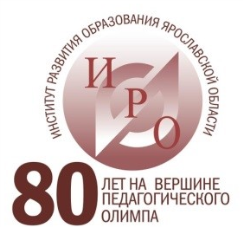 ГОСУДАРСТВЕННОЕ АВТОНОМНОЕ УЧРЕЖДЕНИЕ ДОПОЛНИТЕЛЬНОГО ПРОФЕССИОНАЛЬНОГО ОБРАЗОВАНИЯЯРОСЛАВСКОЙ  ОБЛАСТИПрограммасеминара «Развитие навыков учебной, проектно-исследовательской, творческой деятельности как инструмента мотивации обучающихся к саморазвитию» Цель проведения семинара:- представление опыта работы преподавателей ГПОУ ЯО Ярославского градостроительного колледжа;- участие в обсуждении данной темы преподавателей предметной области «Естественные науки» ПОО ЯО.Участники семинара:  - преподаватели ПОО предметной области «Естественные науки» (физики, математики, химии, биологии, астрономии)., - специалисты ЦРПО  ГАУ ДПО ЯО «Институт развития образования».Место проведения: ГПОУ ЯО Ярославский градостроительный колледж, Ярославль, ул. Чайковского, д. 55.Дата проведения: 16 апреля 2021г. Начало работы в 10.00.Формат проведения: смешанный (очно и в режиме онлайн).Подключиться к семинару Zoom
https://zoom.us/j/4965266315?pwd=NmEwWWFST1BZUDVhc0F2K0U3RE8zdz09
Идентификатор конференции: 496 526 6315
Код доступа: 557799Руководитель ЦРПО                                                                              В.Ю. ВыборновМетодист ЦРПО                                                                                    И.В. Задорожная ВремяСодержаниеВедущий10.00-10.10 Приветствие участников семинара Целевая установка семинараКулезнева Ирина Николаевна, зам. директора по УВР, ГПОУ ЯО Ярославского градостроительного колледжа,  к.п.н.Задорожная И.В., методист центра развития профессионального образования ГАУ ДПО ЯО ИРО  Представление опыта работы преподавателей ГПОУ ЯО Ярославского градостроительного колледжа Представление опыта работы преподавателей ГПОУ ЯО Ярославского градостроительного колледжа Представление опыта работы преподавателей ГПОУ ЯО Ярославского градостроительного колледжа 10.10-10.20Методы и приемы мотивации обучающихся в современных условиях интернет-привязанности  Лобанцева Юлия Александровна, руководитель отдела социальных исследований и психологического сопровождения, ГПОУ ЯО Ярославского градостроительного колледжа10.20-10.30Мастер-класс: «Использования электронных учебно-дистанционных комплексов как фактор мотивации современного интернет-поколения»Масленникова Татьяна Львовна,  преподаватель химии, руководитель отдела управления качеством и внешних коммуникаций, ГПОУ ЯО Ярославского градостроительного колледжа10.30-11.10 Профессионально - ориентационные задания как фактор мотивации изучения химииФокина Татьяна Владимировна, преподаватель химии, заведующий отделением ММО, ГПОУ ЯО Ярославского градостроительного колледжа11.10-11.20Организация проектной деятельности обучающихся во внеурочной деятельности экологического клуба «ЭкоГрад» Павлова Оксана Владимировна, преподаватель естествознания ГПОУ ЯО Ярославского градостроительного колледжа11.20-11.30Междисциплинарные проекты по биологии как инструмент мотивации обучающихся к саморазвитиюКостин Антон Евгеньевич, преподаватель биологии, ГПОУ ЯО Ярославского градостроительного колледжаПредставление опыта работы ПОО по теме семинараПредставление опыта работы ПОО по теме семинараПредставление опыта работы ПОО по теме семинара11.30-11.40Элементы исследовательской деятельности на уроках математикиНепапышева Ольга Васильевна, преподаватель ГПОУ ЯО Даниловского политехнического колледжа11.40-11.50Творческая и проектно-исследовательская деятельность обучающихся как способ развития учебно-познавательной мотивации обучающихся к саморазвитию Имшинецкая Татьяна Александровна, преподаватель ГПОУ ЯО Переславского колледжа им. А. Невского  11.50-12.00Развитие навыков самостоятельной работы как инструмента мотивации обучающихся к самообразованиюСозинова Тамара Леонидовна, зам. директора, преподаватель математики ГПОУ ЯО Гаврилов-Ямского политехнического колледжа12.00-12.30 ОбедОбед12.30-12.45Профессиональная направленность при преподавании математических дисциплин посредством применения интеллект-картРогозина Ирина Александровна, преподаватель ГПОУ ЯО «Ярославский автомеханический колледж»12.40-12.55Проектная деятельность как одно из важнейших средств повышения мотивации и эффективности учебной деятельностиВасильева Вера Владимировна, преподаватель ГПОАУ ЯО Ярославского колледжа сервиса и дизайна12.50-13.05Формирование умений и навыков проектирования и творческой деятельности обучающихся на уроках химииХализова Таисия Ивановна, преподаватель ГПОУ ЯО Ярославского колледжа №2113.05-13.15Использования виртуального планетария Stellarium при проведении практических работ по учебному предмету «Астрономия»Мосичкин Анатолий Федорович, преподаватель ГПОАУ ЯО Ярославского педагогического колледжа13.15-13.30Самооценка обучающихся при выполнении индивидуального проекта как инструмента мотивации Смирнова Елена Николаевна,  преподаватель ГПОУ ЯО «Ярославский автомеханический колледж»13.30–13.45Мотивация учебной деятельности Царькова Наталья Александровна, преподаватель ГПОУ ЯО Ярославского техникума радиоэлектроники и телекоммуникаций13.45-14.00Тысяча одна  роль преподавателя колледжаКожевникова Ольга Николаевна, преподаватель ГПОАУ ЯО Ярославского промышленно – экономического колледжа им. Н.П. Пастухова14.00-14.15Организация проектной деятельности в рамках обучения по учебному предмету «Биология»Козлова Анастасия Александровна, преподаватель ГПОУ ЯО Ярославского колледжа индустрии питания14.15-14.30Формирование мотивации к учебной деятельности у обучающихся при изучении курса «Естествознание»Овчинникова Екатерина Валентиновна, преподаватель ГПОУ ЯО Ярославского торгово-экономического колледжаЭкскурсия по профессиональной образовательной организацииЭкскурсия по профессиональной образовательной организацииЭкскурсия по профессиональной образовательной организации14.30- 15.30Проектная деятельность в Кванториуме.Исаева Светлана Николаевна, зам. руководителя Кванториум ГПОУ ЯО Ярославского градостроительного колледжаШилович Егор Сергеевич, педагог допольнительного образования,  Кванториум ГПОУ ЯО Ярославского градостроительного колледжа15.30-16.00Подведение итогов семинара Задорожная И.В., методист центра развития профессионального образования ГАУ ДПО ЯО ИРО  